SDH Valeč Vás zve na VALEČSKÝ GULÁŠFEST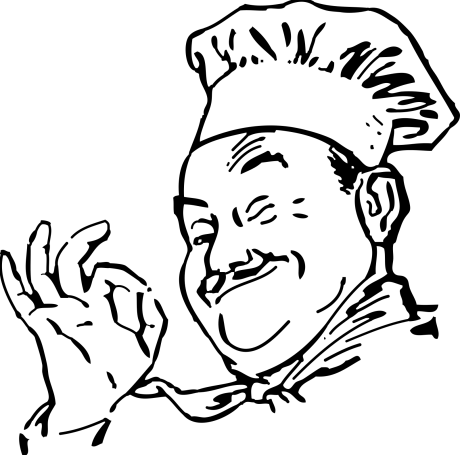 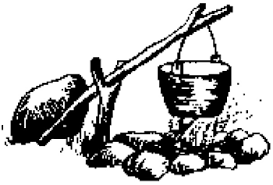 VI. ročník soutěže o nejlepší guláš vařený na kotlíku SOBOTA 8. SRPNA 2020U SOKOLOVNY12:00 			Nástup, losování míst, rozdělení masa 13:00 až 17:00 	Zapálení ohňů, vaření gulášů na kotlících17:00 až 19:00 	Degustace, bodování19:00 až 20:00 	Vyhlášení výsledkůStartovné 300,-Kč na týmKaždý tým dostane kotlík a 1,5kg masa, zbytek je na něm. Počet týmů omezen na 20. Vlastní kotlík vítán. Občerstvení zajištěno. Registrace na tel: 737382082, konec registrací 31.7.2020